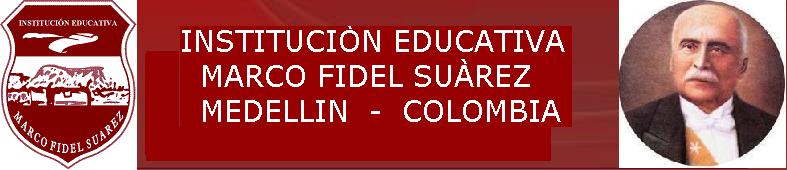 SECRETARIA DE EDUCACIONAREA:   FilosofíaGRADO:   10OBJETIVO DE GRADO: Reconocer la importancia de la filosofía como una experiencia de vida que implica la posibilidad de establecer  un proceso de reflexión sobre todos los aspectos que nos rodean y que permiten su comprensión, interpretación y transformación.SECRETARIA DE EDUCACIONAREA:   FilosofíaGRADO:   10OBJETIVO DE GRADO: Reconocer la importancia de la filosofía como una experiencia de vida que implica la posibilidad de establecer  un proceso de reflexión sobre todos los aspectos que nos rodean y que permiten su comprensión, interpretación y transformación.Taller individualConsultaSustentaciónLectura  de textoEvaluación escrita y oralExposiciones tanto individuales como grupales con carteleras y equipos de apoyoSECRETARIA DE EDUCACIONAREA:   FilosofíaGRADO:   10OBJETIVO DE GRADO: Reconocer la importancia de la filosofía como una experiencia de vida que implica la posibilidad de establecer  un proceso de reflexión sobre todos los aspectos que nos rodean y que permiten su comprensión, interpretación y transformación.SECRETARIA DE EDUCACIONAREA:   FILOSOFÍAGRADO:   10OBJETIVO DE GRADO: Reconocer la importancia de la filosofía como una experiencia de vida que implica la posibilidad de establecer  un proceso de reflexión sobre todos los aspectos que nos rodean y que permiten su comprensión, interpretación y transformación.PERIODO1PROCESOS BÁSICOS O EJES CURRICULARES  O  ENUNCIADO IDENTIFICADOR O PREGUNTAS PROBLEMATIZADORAS ¿Es la ciencia algo más que un acuerdo entre especialistas?¿A través del conocimiento podemos acceder al mundo tal como es o sólo tal como se da en el mundo de la vida?PROCESOS BÁSICOS O EJES CURRICULARES  O  ENUNCIADO IDENTIFICADOR O PREGUNTAS PROBLEMATIZADORAS ¿Es la ciencia algo más que un acuerdo entre especialistas?¿A través del conocimiento podemos acceder al mundo tal como es o sólo tal como se da en el mundo de la vida?PROCESOS BÁSICOS O EJES CURRICULARES  O  ENUNCIADO IDENTIFICADOR O PREGUNTAS PROBLEMATIZADORAS ¿Es la ciencia algo más que un acuerdo entre especialistas?¿A través del conocimiento podemos acceder al mundo tal como es o sólo tal como se da en el mundo de la vida?TIEMPO10HorasCOMPETENCIAS:   DialógicaCríticaPropositivaCOMPETENCIAS:   DialógicaCríticaPropositivaCOMPETENCIAS:   DialógicaCríticaPropositivaSemanas10NUCLEO:ConocimientoNUCLEO:ConocimientoNUCLEO:ConocimientoINDICADORES:Reconoce los métodos científicos y los contrasta con el método científico.INDICADORES:Reconoce los métodos científicos y los contrasta con el método científico.INDICADORES:Reconoce los métodos científicos y los contrasta con el método científico.CONTENIDOSCONTENIDOSCONTENIDOSCONTENIDOSCONCEPTUALSABERPROCEDIMENTALSABER HACERACTITUDINALSERACTITUDINALSERIdentifica las características básicas de los diferentes tipos de saberes, especialmente el saber filosófico y el científico.Reconoce los métodos filosóficos y los contrasta con el método científico.Diferencia entre el saber filosófico y el saberCientífico, estableciendo comparaciones argumentadas.Formula preguntas filosóficas que lo llevan a reconstruir el origen de la filosofía.Valora la utilidad y necesidad de la filosofía, y la aplica en su cotidianidad.Aplica en diferentes contextos sus saberes previos y los consolida a través de la discusión filosófica.Valora la utilidad y necesidad de la filosofía, y la aplica en su cotidianidad.Aplica en diferentes contextos sus saberes previos y los consolida a través de la discusión filosófica.METODOLOGIARECURSOSACTIVIDADESACTIVIDADESExplicaciónParticipaciónSocialización  de consulta y tareasToma de notasDesarrollo de talleres individuales y grupalesHumanosTalleresLibrosFotocopias de textos parcialesDiccionarioscuadernoExplicaciónPreconceptosInterpretación y análisis de lecturasEntrega de tareas y consultasDesarrollo de talleresEvaluaciones individuales y grupalesExplicaciónPreconceptosInterpretación y análisis de lecturasEntrega de tareas y consultasDesarrollo de talleresEvaluaciones individuales y grupalesEVALUACIONEVALUACIONEVALUACIONEVALUACIONCRITERIOPROCESOPROCEDIMIENTOFRECUENCIAValorativaIntegral,Formativa e inclusivaEquitativa  Sistemática,FlexibleParticipativa,Trabajo individual o grupal.Consulta.Taller.Juegos mentalesTrabajo individualExposiciónEstudio de casosCuadernoParticipación activaRespeto por el otroBuscar en diferentes fuentes, información  sobre el tema  asignado para adquirir conocimientos previos y luego socializarlo en clase.Se reúnen en equipos de trabajo para leer y analizar un documento para socializarlo en el grupo.En equipos de trabajo, consultar sobre un tema dado, apropiarse de él para proceder a compartirlo con sus compañeros de clase.Leer y analizar  diferentes  situaciones cotidianas o problemas prácticos para tratar de encontrar la solución más  Pertinente.Llevar  de forma organizada la síntesis  de los contenidos  y ejercicios desarrollados a lo largo del periodo.A través de todo tipo de acciones, dinámicas, pruebas orales y/o escritas, sustentaciones, demostraciones etc.… que permitan evidenciar los procesos de aprendizaje y organización del conocimiento.Cuando se presenten indicios de reprobación en alguna área, analizando las causas y buscando que lo aprendido en clase, incida en el comportamiento y actitud de los alumnos en el salón.La auto evaluación, heteroevaluacion yCo-evaluacion, en las cuales se den procesos de diálogo, compresión y mejoramiento.De acuerdo con las evidencias obtenidas durante el periodo.Teniendo en cuenta Interés, capacidades, ritmos de aprendizaje, dificultades, limitaciones de tipo afectivo, familiar, nutricional, entorno social, físicas, discapacidad de cualquier índole,Se involucra en el proceso de evaluación al estudiante, docentes y padres de familia.Se realiza en forma permanente.OBSERVACIONES.OBSERVACIONES.OBSERVACIONES.OBSERVACIONES.PLANES DE APOYOPLANES DE APOYOPLANES DE APOYOPLANES DE APOYOPERIODO 1PERIODO 1PERIODO 1PERIODO 1Diálogo permanente con el alumno y padres de familia.Asesorías en técnicas de estudio.Taller individualConsultaSustentaciónLectura  de textoEvaluación escrita y oralExposiciones tanto individuales como grupales con carteleras y equipos de apoyoDiálogo permanente con el alumno y padres de familia.Asesorías en técnicas de estudio.Taller individualConsultaSustentaciónLectura  de textoEvaluación escrita y oralExposiciones tanto individuales como grupales con carteleras y equipos de apoyoDiálogo permanente con el alumno y padres de familia.Asesorías en técnicas de estudio.Taller individualConsultaSustentaciónLectura  de textoEvaluación escrita y oralExposiciones tanto individuales como grupales con carteleras y equipos de apoyoDiálogo permanente con el alumno y padres de familia.Asesorías en técnicas de estudio.Taller individualConsultaSustentaciónLectura  de textoEvaluación escrita y oralExposiciones tanto individuales como grupales con carteleras y equipos de apoyoPERIODO2PROCESOS BÁSICOS O EJES CURRICULARES  O  ENUNCIADO IDENTIFICADOR O PREGUNTAS PROBLEMATIZADORAS ¿Cuáles son las fuentes que proporcionan un conocimiento cierto?¿Cómo diferenciar estas fuentes de aquellas que no lo hacen?PROCESOS BÁSICOS O EJES CURRICULARES  O  ENUNCIADO IDENTIFICADOR O PREGUNTAS PROBLEMATIZADORAS ¿Cuáles son las fuentes que proporcionan un conocimiento cierto?¿Cómo diferenciar estas fuentes de aquellas que no lo hacen?PROCESOS BÁSICOS O EJES CURRICULARES  O  ENUNCIADO IDENTIFICADOR O PREGUNTAS PROBLEMATIZADORAS ¿Cuáles son las fuentes que proporcionan un conocimiento cierto?¿Cómo diferenciar estas fuentes de aquellas que no lo hacen?TIEMPO10HorasCOMPETENCIAS:   DialógicaCríticaPropositivaCOMPETENCIAS:   DialógicaCríticaPropositivaCOMPETENCIAS:   DialógicaCríticaPropositivaSemanas10NUCLEO:ConocimientoNUCLEO:ConocimientoNUCLEO:ConocimientoINDICADORES:Diferencia las fuentes del conocimiento de aquellas que no lo son, reconociendo el valor de otros conocimientos que no son científicos.INDICADORES:Diferencia las fuentes del conocimiento de aquellas que no lo son, reconociendo el valor de otros conocimientos que no son científicos.INDICADORES:Diferencia las fuentes del conocimiento de aquellas que no lo son, reconociendo el valor de otros conocimientos que no son científicos.CONTENIDOSCONTENIDOSCONTENIDOSCONTENIDOSCONCEPTUALSABERPROCEDIMENTALSABER HACERACTITUDINALSERACTITUDINALSERDiferencia las fuentes del conocimiento de aquellas que no lo son, reconociendo el valor de otros conocimientos que no son científicos.Identifica las diferentes formas del conocimiento para acceder a la realidad del mundo.Evalúa, a partir de argumentos, las diferentes fuentes del conocimiento para verificar su certeza.Construye preguntas que promueven la discusión filosófica.Asume críticamente las diferentes fuentes del conocimiento.Valora los conocimientos que no son  científicos, reconociendo los saberes propios de otras culturas.Asume críticamente las diferentes fuentes del conocimiento.Valora los conocimientos que no son  científicos, reconociendo los saberes propios de otras culturas.METODOLOGIARECURSOSACTIVIDADESACTIVIDADESExplicaciónParticipaciónSocialización  de consulta y tareasToma de notasDesarrollo de talleres individuales y grupalesHumanosTalleresFotocopias de textos parcialesLibrosDiccionariosCuadernoExplicaciónPreconceptosInterpretación y análisis de lecturasEntrega de tareas y consultasDesarrollo de talleresEvaluaciones individuales y grupalesExplicaciónPreconceptosInterpretación y análisis de lecturasEntrega de tareas y consultasDesarrollo de talleresEvaluaciones individuales y grupalesEVALUACIONEVALUACIONEVALUACIONEVALUACIONCRITERIOPROCESOPROCEDIMIENTOFRECUENCIAValorativaIntegral,Formativa e inclusivaEquitativa  Sistemática,FlexibleParticipativa,Trabajo individual o grupal.Consulta.Taller.Juegos mentalesTrabajo individualExposiciónEstudio de casosCuadernoParticipación activaRespeto por el otroBuscar en diferentes fuentes, información  sobre el tema  asignado para adquirir conocimientos previos y luego socializarlo en clase.Se reúnen en equipos de trabajo para leer y analizar un documento para socializarlo en el grupo.En equipos de trabajo, consultar sobre un tema dado, apropiarse de él para proceder a compartirlo con sus compañeros de clase.Leer y analizar  diferentes  situaciones cotidianas o problemas prácticos para tratar de encontrar la solución más  Pertinente.Llevar  de forma organizada la síntesis  de los contenidos  y ejercicios desarrollados a lo largo del periodo.A través de todo tipo de acciones, dinámicas, pruebas orales y/o escritas, sustentaciones, demostraciones etc.… que permitan evidenciar los procesos de aprendizaje y organización del conocimiento.Cuando se presenten indicios de reprobación en alguna área, analizando las causas y buscando que lo aprendido en clase, incida en el comportamiento y actitud de los alumnos en el salón.La auto evaluación, heteroevaluacion yCo-evaluacion, en las cuales se den procesos de diálogo, compresión y mejoramiento.De acuerdo con las evidencias obtenidas durante el periodo.Teniendo en cuenta Interés, capacidades, ritmos de aprendizaje, dificultades, limitaciones de tipo afectivo, familiar, nutricional, entorno social, físicas, discapacidad de cualquier índole,Se involucra en el proceso de evaluación al estudiante, docentes y padres de familia.Se realiza en forma permanente.OBSERVACIONES.OBSERVACIONES.OBSERVACIONES.OBSERVACIONES.PLANES DE APOYOPLANES DE APOYOPLANES DE APOYOPLANES DE APOYOPERIODO 2PERIODO 2PERIODO 2PERIODO 2PERIODO3PROCESOS BÁSICOS O EJES CURRICULARES  O  ENUNCIADO IDENTIFICADOR O PREGUNTAS PROBLEMATIZADORAS ¿Los juicios sobre la belleza son impuestos ideológicamente por unos grupos humanos a otros?PROCESOS BÁSICOS O EJES CURRICULARES  O  ENUNCIADO IDENTIFICADOR O PREGUNTAS PROBLEMATIZADORAS ¿Los juicios sobre la belleza son impuestos ideológicamente por unos grupos humanos a otros?PROCESOS BÁSICOS O EJES CURRICULARES  O  ENUNCIADO IDENTIFICADOR O PREGUNTAS PROBLEMATIZADORAS ¿Los juicios sobre la belleza son impuestos ideológicamente por unos grupos humanos a otros?TIEMPO10HorasCOMPETENCIAS:   habilidades y capacidades que el estudiante debe  desarrollar Dilógica CríticaCreativaCOMPETENCIAS:   habilidades y capacidades que el estudiante debe  desarrollar Dilógica CríticaCreativaCOMPETENCIAS:   habilidades y capacidades que el estudiante debe  desarrollar Dilógica CríticaCreativaSemanas10NUCLEOEstéticaNUCLEOEstéticaNUCLEOEstéticaINDICADORESIdentifica los principios y criterios básicos de la estética reconociendo su carácter filosófico.INDICADORESIdentifica los principios y criterios básicos de la estética reconociendo su carácter filosófico.INDICADORESIdentifica los principios y criterios básicos de la estética reconociendo su carácter filosófico.CONTENIDOSCONTENIDOSCONTENIDOSCONTENIDOSCONCEPTUALSABERPROCEDIMENTALSABER HACERACTITUDINALSERACTITUDINALSERIdentifica los principios y criterios básicos dela estética reconociendo su carácter filosófico.Reconoce cómo se desarrolla el proceso de la actividad estética para identificar otros modos de entender la realidad.Caracteriza los diferentes juicios estéticos apartir de consideraciones filosóficas.Indaga sobre las diferentes actividades artísticas que se dan en el entorno, justificando su importancia como medio de expresiónValora la importancia de la estética como parte de la reflexión filosófica.Aprecia el valor del arte en los diferentes contextos culturales.Valora la importancia de la estética como parte de la reflexión filosófica.Aprecia el valor del arte en los diferentes contextos culturales.METODOLOGIARECURSOSACTIVIDADESACTIVIDADESExplicaciónParticipaciónSocialización  de consulta y tareasToma de notasDesarrollo de talleres individuales y grupalesHumanosTalleresLibrosDiccionariosFotocopia de textos parcialescuadernoExplicaciónPreconceptosInterpretación y análisis de lecturasEntrega de tareas y consultasDesarrollo de talleresEvaluaciones individuales y grupalesExplicaciónPreconceptosInterpretación y análisis de lecturasEntrega de tareas y consultasDesarrollo de talleresEvaluaciones individuales y grupalesEVALUACIONEVALUACIONEVALUACIONEVALUACIONCRITERIOPROCESOPROCEDIMIENTOFRECUENCIAValorativaIntegral,Formativa e inclusivaEquitativa  Sistemática,FlexibleParticipativa,Trabajo individual o grupal.Consulta.Taller.Juegos mentalesTrabajo individualExposiciónEstudio de casosCuadernoParticipación activaRespeto por el otroBuscar en diferentes fuentes, información  sobre el tema  asignado para adquirir conocimientos previos y luego socializarlo en clase.Se reúnen en equipos de trabajo para leer y analizar un documento para socializarlo en el grupo.En equipos de trabajo, consultar sobre un tema dado, apropiarse de él para proceder a compartirlo con sus compañeros de clase.Leer y analizar  diferentes  situaciones cotidianas o problemas prácticos para tratar de encontrar la solución más  Pertinente.Llevar  de forma organizada la síntesis  de los contenidos  y ejercicios desarrollados a lo largo del periodo.A través de todo tipo de acciones, dinámicas, pruebas orales y/o escritas, sustentaciones, demostraciones etc.… que permitan evidenciar los procesos de aprendizaje y organización del conocimiento.Cuando se presenten indicios de reprobación en alguna área, analizando las causas y buscando que lo aprendido en clase, incida en el comportamiento y actitud de los alumnos en el salón.La auto evaluación, heteroevaluacion yCo-evaluacion, en las cuales se den procesos de diálogo, compresión y mejoramiento.De acuerdo con las evidencias obtenidas durante el periodo.Teniendo en cuenta Interés, capacidades, ritmos de aprendizaje, dificultades, limitaciones de tipo afectivo, familiar, nutricional, entorno social, físicas, discapacidad de cualquier índole,Se involucra en el proceso de evaluación al estudiante, docentes y padres de familia.Se realiza en forma permanente.OBSERVACIONES.OBSERVACIONES.OBSERVACIONES.OBSERVACIONES.PLANES DE APOYOPLANES DE APOYOPLANES DE APOYOPLANES DE APOYOPERIODO IIIPERIODO IIIPERIODO IIIPERIODO IIIDiálogo permanente con el alumno y padres de familia.Asesorías en técnicas de estudio.Taller individualConsultaSustentaciónLectura  de textoEvaluación escrita y oralExposiciones tanto individuales como grupales con carteleras y equipos de apoyoDiálogo permanente con el alumno y padres de familia.Asesorías en técnicas de estudio.Taller individualConsultaSustentaciónLectura  de textoEvaluación escrita y oralExposiciones tanto individuales como grupales con carteleras y equipos de apoyoDiálogo permanente con el alumno y padres de familia.Asesorías en técnicas de estudio.Taller individualConsultaSustentaciónLectura  de textoEvaluación escrita y oralExposiciones tanto individuales como grupales con carteleras y equipos de apoyoDiálogo permanente con el alumno y padres de familia.Asesorías en técnicas de estudio.Taller individualConsultaSustentaciónLectura  de textoEvaluación escrita y oralExposiciones tanto individuales como grupales con carteleras y equipos de apoyoPERIODOS1PROCESOS BÁSICOS O EJES CURRICULARES  O  ENUNCIADO IDENTIFICADOR O PREGUNTAS PROBLEMATIZADORAS ¿Es posible el accionar libre y autónomo de los individuos bajo la influencia de una diversidad de condicionamientos y valores morales?¿Es necesaria la moral en una sociedad?PROCESOS BÁSICOS O EJES CURRICULARES  O  ENUNCIADO IDENTIFICADOR O PREGUNTAS PROBLEMATIZADORAS ¿Es posible el accionar libre y autónomo de los individuos bajo la influencia de una diversidad de condicionamientos y valores morales?¿Es necesaria la moral en una sociedad?PROCESOS BÁSICOS O EJES CURRICULARES  O  ENUNCIADO IDENTIFICADOR O PREGUNTAS PROBLEMATIZADORAS ¿Es posible el accionar libre y autónomo de los individuos bajo la influencia de una diversidad de condicionamientos y valores morales?¿Es necesaria la moral en una sociedad?TIEMPO10HorasCOMPETENCIAS:   habilidades y capacidades que el estudiante debe  desarrollar CríticaDialógicaCreativa COMPETENCIAS:   habilidades y capacidades que el estudiante debe  desarrollar CríticaDialógicaCreativa COMPETENCIAS:   habilidades y capacidades que el estudiante debe  desarrollar CríticaDialógicaCreativa Semanas10NUCLEOMoralNUCLEOMoralNUCLEOMoralINDICADORESExplica las características del ámbito moral y su diferencia con lo ético.INDICADORESExplica las características del ámbito moral y su diferencia con lo ético.INDICADORESExplica las características del ámbito moral y su diferencia con lo ético.CONTENIDOSCONTENIDOSCONTENIDOSCONTENIDOSCONCEPTUALSABERPROCEDIMENTALSABER HACERACTITUDINALSERACTITUDINALSERExplica las características del ámbito moral ysu diferencia con lo éticoRelaciona el ámbito de lo moral con los principios socio-políticos del ciudadanoObserva y determina las condiciones que posibilitan el accionar libre, autónomo y responsable de los individuos.Construye el concepto de ciudadanía, a partirde la argumentación y las discusiones filosóficas en torno al contexto social.Interioriza aquellos valores morales que permiten la convivencia con los demás.Integra los principios de la organización social en la formación de auténticos ciudadanos.Interioriza aquellos valores morales que permiten la convivencia con los demás.Integra los principios de la organización social en la formación de auténticos ciudadanos.METODOLOGIARECURSOSACTIVIDADESACTIVIDADESExplicaciónParticipaciónSocialización  de consulta y tareasToma de notasDesarrollo de talleres individuales y grupalesHumanosTalleresLibrosFotocopias de textos parcialesDiccionarioscuadernoExplicaciónPreconceptosInterpretación y análisis de lecturasEntrega de tareas y consultasDesarrollo de talleresEvaluaciones individuales y grupalesExplicaciónPreconceptosInterpretación y análisis de lecturasEntrega de tareas y consultasDesarrollo de talleresEvaluaciones individuales y grupalesEVALUACIONEVALUACIONEVALUACIONEVALUACIONCRITERIOPROCESOPROCEDIMIENTOFRECUENCIAValorativaIntegral,Formativa e inclusivaEquitativa  Sistemática,FlexibleParticipativa,Trabajo individual o grupal.Consulta.Taller.Juegos mentalesTrabajo individualExposiciónEstudio de casosCuadernoParticipación activaRespeto por el otroBuscar en diferentes fuentes, información  sobre el tema  asignado para adquirir conocimientos previos y luego socializarlo en clase.Se reúnen en equipos de trabajo para leer y analizar un documento para socializarlo en el grupo.En equipos de trabajo, consultar sobre un tema dado, apropiarse de él para proceder a compartirlo con sus compañeros de clase.Leer y analizar  diferentes  situaciones cotidianas o problemas prácticos para tratar de encontrar la solución más  Pertinente.Llevar  de forma organizada la síntesis  de los contenidos  y ejercicios desarrollados a lo largo del periodo.A través de todo tipo de acciones, dinámicas, pruebas orales y/o escritas, sustentaciones, demostraciones etc.… que permitan evidenciar los procesos de aprendizaje y organización del conocimiento.Cuando se presenten indicios de reprobación en alguna área, analizando las causas y buscando que lo aprendido en clase, incida en el comportamiento y actitud de los alumnos en el salón.La auto evaluación, heteroevaluacion yCo-evaluacion, en las cuales se den procesos de diálogo, compresión y mejoramiento.De acuerdo con las evidencias obtenidas durante el periodo.Teniendo en cuenta Interés, capacidades, ritmos de aprendizaje, dificultades, limitaciones de tipo afectivo, familiar, nutricional, entorno social, físicas, discapacidad de cualquier índole,Se involucra en el proceso de evaluación al estudiante, docentes y padres de familia.Se realiza en forma permanente.OBSERVACIONES.OBSERVACIONES.OBSERVACIONES.OBSERVACIONES.PLANES DE APOYOPLANES DE APOYOPLANES DE APOYOPLANES DE APOYOPERIODO 4PERIODO 4PERIODO 4PERIODO 4Taller individualConsultaSustentaciónLectura  de textoEvaluación escrita y oralExposiciones tanto individuales como grupales con carteleras y equipos de apoyoTaller individualConsultaSustentaciónLectura  de textoEvaluación escrita y oralExposiciones tanto individuales como grupales con carteleras y equipos de apoyoTaller individualConsultaSustentaciónLectura  de textoEvaluación escrita y oralExposiciones tanto individuales como grupales con carteleras y equipos de apoyoTaller individualConsultaSustentaciónLectura  de textoEvaluación escrita y oralExposiciones tanto individuales como grupales con carteleras y equipos de apoyo